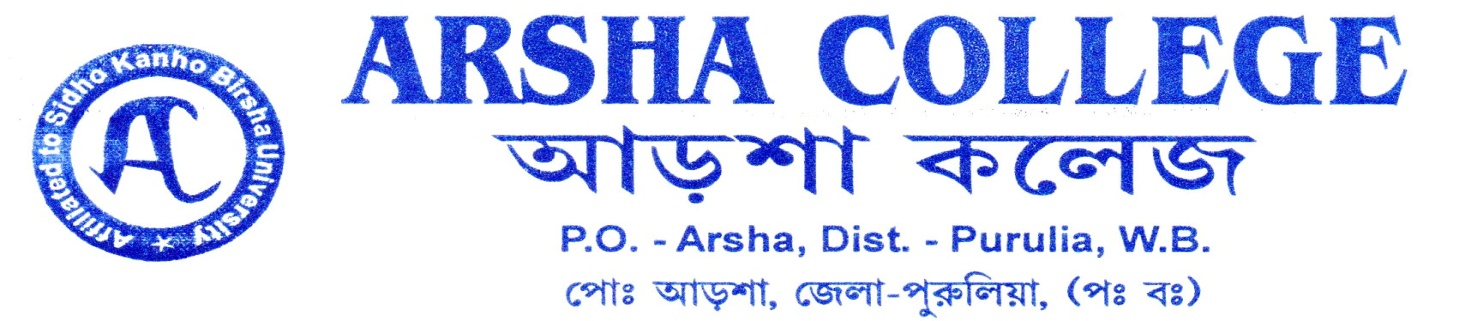 Email:arshacollege@gmail.com                                                                                 Website:arshacollege.orgNOTICEYou will have to fill-up the student data form and submit at college office within             21.12.2022.Ignore if already submitted. Dr. Bidyapati KumarPrincipalArsha College                                            									   (Mob:- 9046659448)